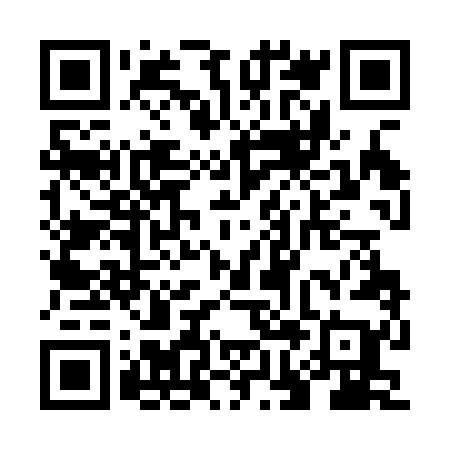 Ramadan times for Bialkow, PolandMon 11 Mar 2024 - Wed 10 Apr 2024High Latitude Method: Angle Based RulePrayer Calculation Method: Muslim World LeagueAsar Calculation Method: HanafiPrayer times provided by https://www.salahtimes.comDateDayFajrSuhurSunriseDhuhrAsrIftarMaghribIsha11Mon4:304:306:2312:114:035:595:597:4612Tue4:284:286:2112:104:046:016:017:4813Wed4:254:256:1912:104:066:026:027:4914Thu4:234:236:1712:104:076:046:047:5115Fri4:204:206:1412:104:086:066:067:5316Sat4:184:186:1212:094:106:086:087:5517Sun4:154:156:1012:094:116:096:097:5718Mon4:124:126:0712:094:136:116:117:5919Tue4:104:106:0512:084:146:136:138:0120Wed4:074:076:0312:084:156:156:158:0321Thu4:044:046:0012:084:176:166:168:0522Fri4:024:025:5812:084:186:186:188:0723Sat3:593:595:5612:074:206:206:208:0924Sun3:563:565:5312:074:216:226:228:1225Mon3:543:545:5112:074:226:236:238:1426Tue3:513:515:4912:064:246:256:258:1627Wed3:483:485:4612:064:256:276:278:1828Thu3:453:455:4412:064:266:296:298:2029Fri3:423:425:4212:054:276:306:308:2230Sat3:403:405:3912:054:296:326:328:2431Sun4:374:376:371:055:307:347:349:271Mon4:344:346:351:055:317:357:359:292Tue4:314:316:321:045:337:377:379:313Wed4:284:286:301:045:347:397:399:334Thu4:254:256:281:045:357:417:419:365Fri4:224:226:251:035:367:427:429:386Sat4:194:196:231:035:387:447:449:407Sun4:164:166:211:035:397:467:469:438Mon4:134:136:191:035:407:477:479:459Tue4:104:106:161:025:417:497:499:4810Wed4:074:076:141:025:427:517:519:50